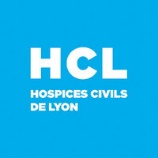 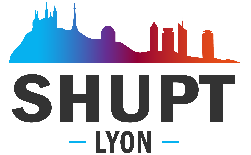 Chargé d’étude (H/F) sur un projet de méta-analyse dynamique – CDD 12 mois
Service Hospitalo-Universitaire de Pharmacologie et Toxicologie LyonPoste à pourvoir : Chargé d’étude sur un projet de living meta analysis au SHUPT Lyon (H/F)Emploi : Biocuration scientifique sur des projets de méta-analyse dynamique sur la sécurité d’emploi des médicaments pendant la grossesseType de contrat : Contrat à durée déterminée de 12 mois, à plein tempsMotif : partenariat scientifique avec l’ANSM Localisation : Lyon 3emeRémunération : Selon expérience et niveau de formation, par référence aux grilles indiciaires des agences sanitaires.À propos de metaPreg (www.metaPreg.org )Le Service Hospitalo-Universitaire de Pharmaco-Toxicologie (SHUPT) des Hospices Civils de Lyon a créé et développé une base de connaissances reprenant les résultats des études épidémiologiques analytiques portant sur la sécurité d’utilisation des médicaments pendant la grossesse, nommée metaPreg (www.metaPreg.org ). Un partenariat avec l'ANSM a été signé pour développer, enrichir et exploiter cette base (https://ansm.sante.fr/actualites/medicaments-et-grossesse-lansm-et-les-hospices-civils-de-lyon-signent-un-partenariat-dans-le-cadre-du-projet-metapreg)L’objectif est de synthétiser par méta-analyses l’ensemble des résultats disponibles sur les risques des médicaments s'ils sont pris pendant la grossesse et de rendre accessible les données en ligne.La base est constituée par des biocurateurs scientifiques à l’aide d’une plateforme métier innovante qui automatise les opérations de revue systématique de la littérature, d’évaluation du risque de biais et de méta-analyseLa biocuration scientifique est une nouvelle activité dédiée à la gestion informatique des connaissances produites par les études scientifiques afin de faciliter leur utilisation en pratiquePrincipales tâches et responsabilitésRéaliser la biocuration scientifique des études et le peuplement de la base de connaissances avec la plateforme métier développée pour ce projetRecherche des études dans les principales bases bibliographiques (medline, Embase)Ecrémage préliminaire des résultats à l’aide des robots de recherche automatiséeSélection des études en fonction des critères d’éligibilité Evaluation du risque de biais avec l’outil de la Cochrane ROBINS-IExtraction des résultats Structurer les connaissances extraites (par classes thérapeutiques, molécules, niveau méthodologique des études)Annoter les données enregistrées dans la base (annotations thématiques et méthodologiques)Assurer la qualité scientifique des données enregistrées dans la baseParticiper aux réunions d’équipes bi hebdomadaires ; échanges sur l’avancée du projet, discussion sur les choix méthodologiques….Présentation des résultats des méta analyses aux autorités de tutelles. Intérêts, contraintes, difficultés du posteIntérêt :Participer à la création d’une base de connaissances innovante sur un sujet de grand intérêt Participer à une nouvelle approche de dissémination des connaissances scientifiques produites par la recherche clinique et l’épidémiologieMaitriser l’évaluation des études cliniques en grossesseContraintes :Tenir les calendriers de remplissage de la base Qualifications et ExpériencesCompétences, savoir-faire et savoir êtrePour postulerLes candidatures (CV, lettre de motivation) sont à adresser à : judith.cottin@chu-lyon.fr EssentiellesSouhaitablesMaster ou équivalent en épidémiologie, santé publiqueConnaissances de base en médecine et pharmacologieConnaissances de base en les études observationnelles Connaissances de base en méta-analyseConnaissances de base en statistiques Connaissances avancées en études observationnellesExpérience de réalisation de méta-analyseLecture critique des études observationnellesConnaissances de base sur médicaments et grossesseEssentiellesSouhaitablesLecture de l’anglais médicalRecherche PUBMED Utilisation des technologies numériques (WEB)Communication, équipe, excellente organisation Aptitudes relationnelles reconnues et aptitude au travail collectif avec reporting adéquatAptitude à évoluer dans un environnement en continuel changement avec des informations partielles, flexibilitéBonne expression écrite en anglais médicalRecherche bibliographique étendueExpérience de conduite de projet scientifique, idéalement dans le champ du médicament.